"Введение ФООП" с 01.09.2023г.Нормативно-правовые документы по переходу на ФООП Федерального уровняС 1 сентября 2023 года школы переходят на новые федеральные основные образовательные программы. Это единые программы обучения, они устанавливают обязательный базовый уровень требований к содержанию общего образования (Федеральный закон от 24.09.2022г. №371-ФЗ)это единые программы обучения. Они устанавливают обязательный базовый уровень требований к содержанию общего образования. Школы обязаны перейти на них с 1 сентября 2023 года (Федеральный закон от 24.09.2022 № 371-ФЗ).ФООП начального общего, основного общего и среднего общего  образования одобрены Федеральным учебно-методическим  объединением по общему образованию (Протокол №9/22 от 14.11.22, Протокол №10/22 от 21.11.22).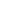  Федеральная образовательная программа начального общего образования.pdf (скачать) (посмотреть) Федеральная образовательная программа среднего общего образования.pdf (скачать) (посмотреть) Федеральная образовательная программа основного общего образования.pdf (скачать) (посмотреть) Письмо Минпросвещения России от 16.01.2023г. № 03-68 О направлении информации (О введении федеральных основных общеобразовательных программ).pdf (скачать) (посмотреть) ФЗ О внесении изменений в ФЗ Об образовании и ст 1 ФЗ об обязательных требования в РФ от 14.09.2022г..pdf (скачать) (посмотреть) Что важно знать о внедрении ФООП родителям.pdf (скачать) (посмотреть) Информация о введении ФООП.pdf (скачать) (посмотреть)Нормативно-правовые документы по переходу на ФООП школьного уровняhttp://tobschool18.ru/obrazovatelnye-standartyПАМЯТКА ДЛЯ РОДИТЕЛЕЙ "О ВНЕДРЕНИИ ФОП"В российских школах начался переход на обновленные ФГОС. 1 сентября 2022 года на них перешли 1-7 классы, а средняя школа переходит на обновленный ФГОС СОО с 1 сентября 2023 года.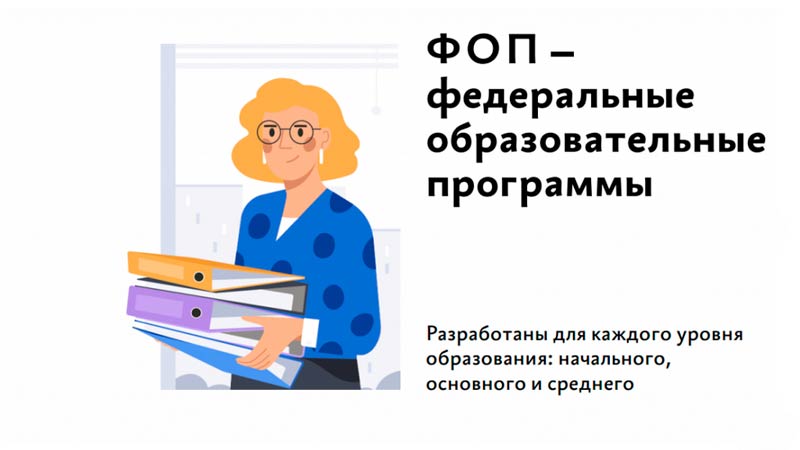 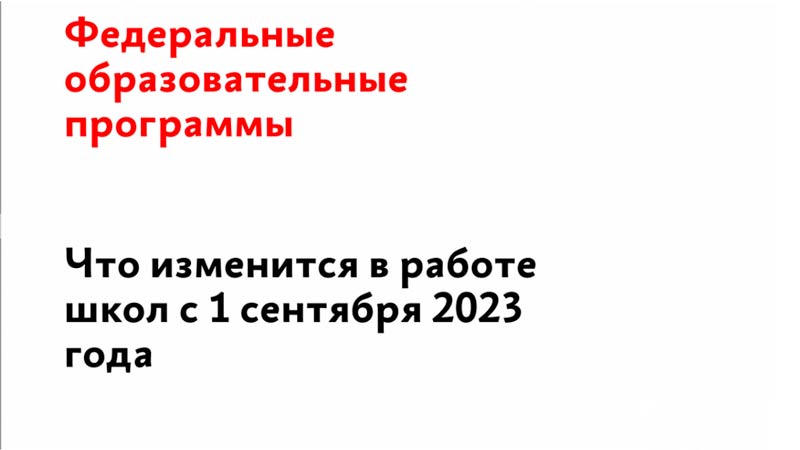 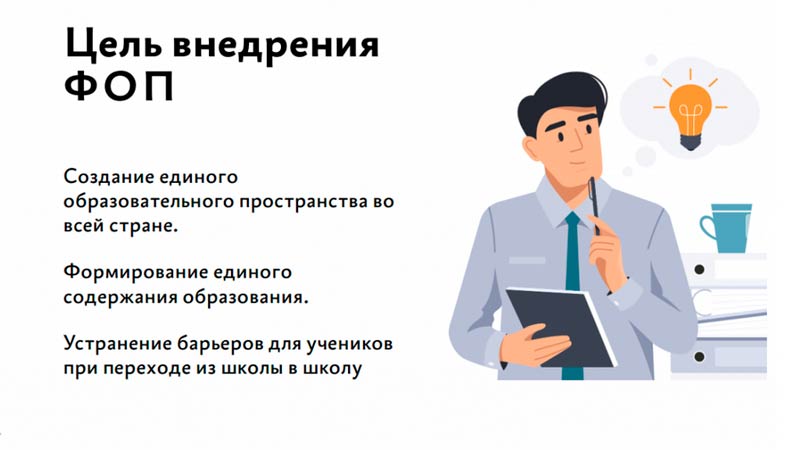 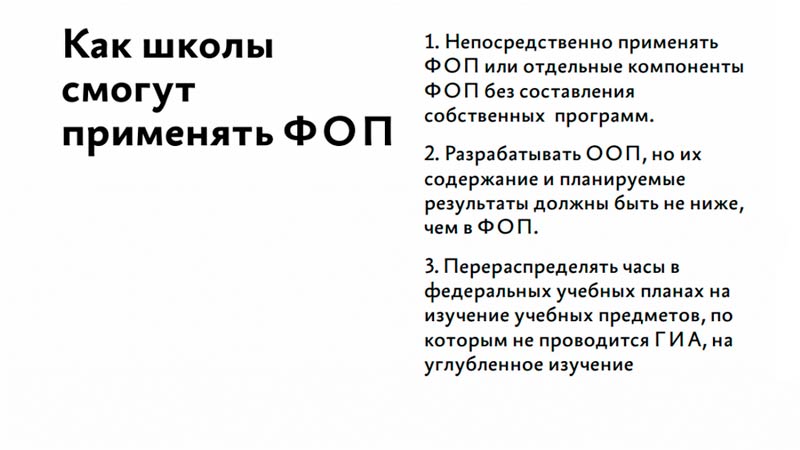 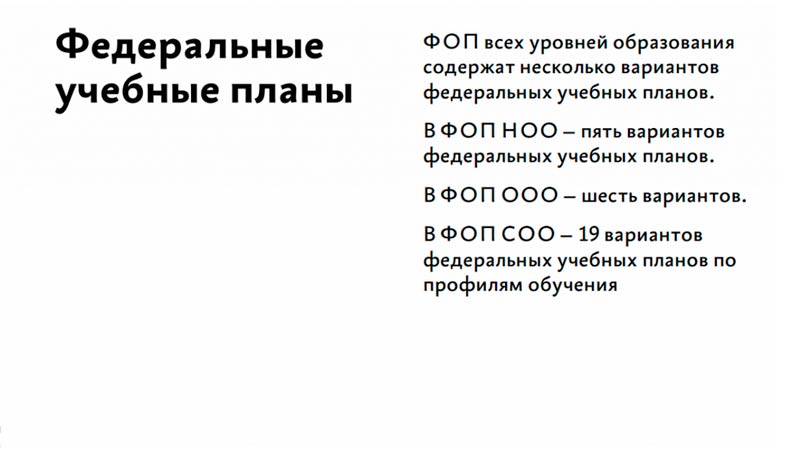 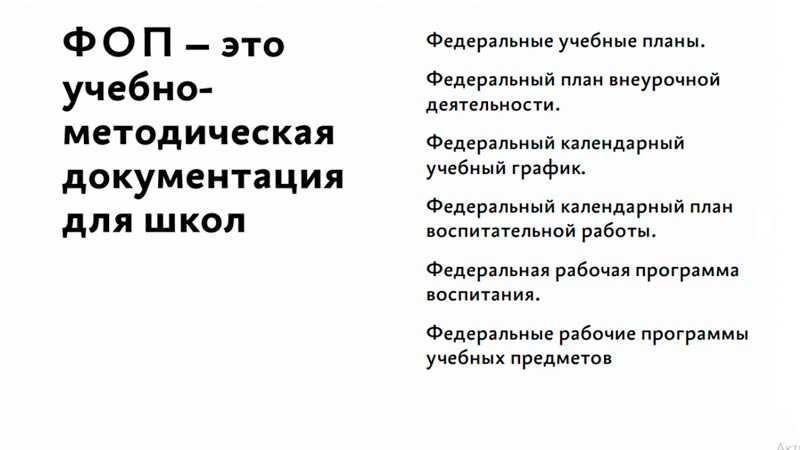 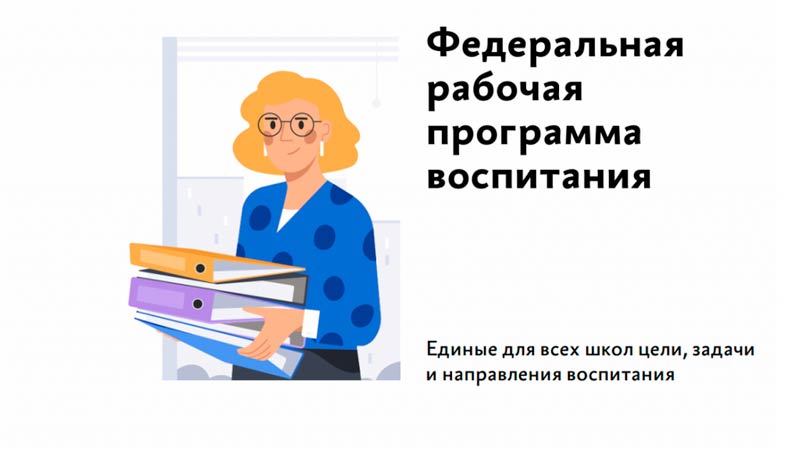 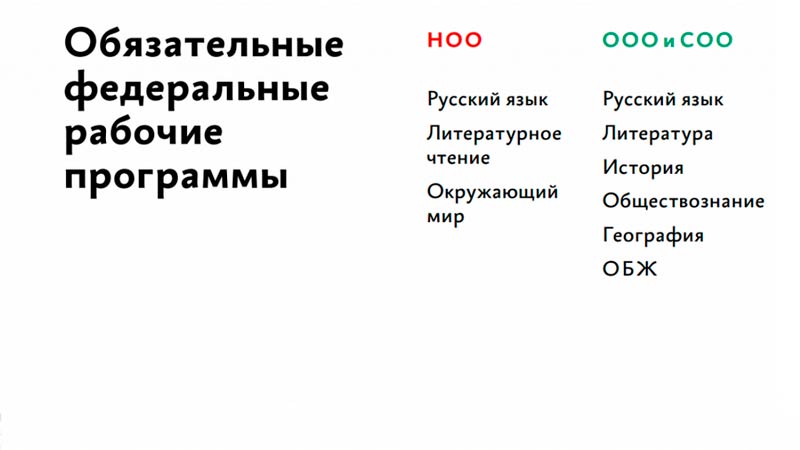 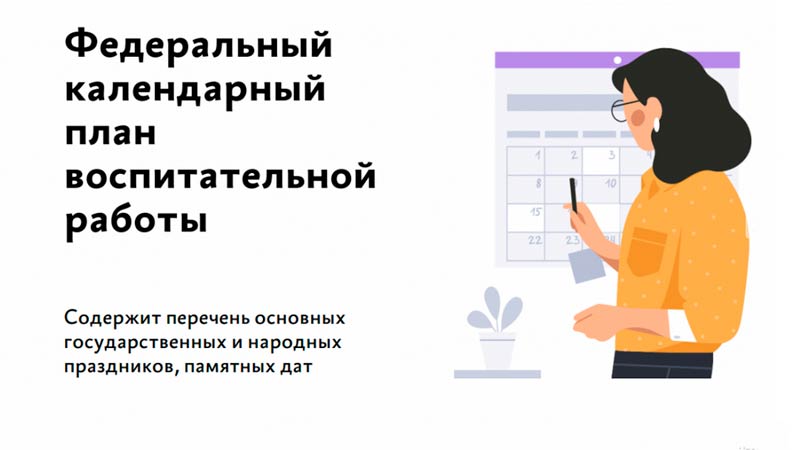 Что такое ФОП (или ФООП)ФОП (или ФООП) – федеральные образовательные программы. Такие программы разработали для каждого уровня образования: начального общего, основного общего и среднего общегоКакая цель у внедрения ФОПСоздание единого образовательного пространства во всей странеЧто входит в ФОПУчебно-методическая документация: федеральные учебные планы; федеральный план внеурочной деятельности; федеральный календарный учебный график; федеральный календарный план воспитательной работы; федеральная рабочая программа воспитания; федеральные рабочие программы учебных предметов; программа формирования УУД; программа коррекционной работыЧто будет обязательным для всех школОбязательными для применения станут федеральные рабочие программы по предметам гуманитарного цикла: «Русский язык», «Литературное чтение» и «Окружающий мир» в начальных классах и «Русский язык», «Литература», «История», «Обществознание», «География» и «Основы безопасности жизнедеятельности» для основного общего и среднего общего образования. Обязательной к выполнению станет и федеральная рабочая программа воспитания, и федеральный календарный план воспитательной работыКак будут применять ФОПШколы смогут непосредственно применять ФОП или отдельные компоненты ФОП без составления собственных рабочих программ. При этом школы сохраняют право разработки собственных образовательных программ, но их содержание и планируемые результаты должны быть не ниже, чем в ФОПЧто будет с углубленным обучениемШколы вправе перераспределить часы в федеральных учебных планах на изучение учебных предметов, по которым не проводится ГИА, в пользу изучения иных учебных предметов, в том числе на организацию их углубленного изученияКогда школы перейдут на ФОППереход школ на ФОП запланирован к 1 сентября 2023 года. Школы должны привести ООП в соответствие с ФОП до 1 сентября 2023 года (Федеральный закон от 24.09.2022 № 371-ФЗ)